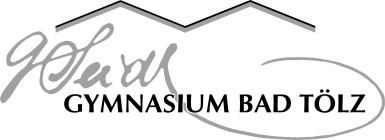 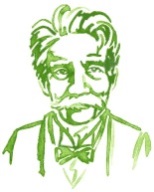 ElterninformationOffene Ganztagsschule Allgemeines zur AnmeldungSeit vielen Jahren ist das Gabriel-von-Seidl-Gymnasium Bad Tölz eine offene Ganztagsschule. Diese bietet im Anschluss an den Vormittagsunterricht verlässliche Betreuungs- und Bildungsangebote für diejenigen Schülerinnen und Schüler an, die von ihren Erziehungs-berechtigten hierfür angemeldet werden. Die Angebote sind für die Erziehungsberechtigten grundsätzlich kostenfrei. Es fallen im Regelfall lediglich Kosten für das Mittagessen an der Schule sowie für benötigte Materialien an. Während der Ferien findet keine Betreuung im Rahmen des offenen Ganztagsangebotes statt. Die Anmeldung erfolgt ausschließlich über das beigefügte Anmeldeformular, das im Sekretariat abgegeben oder per E-Mail übermittelt werden kann.Die Schule kooperiert mit dem Albert-Schweitzer-Familienwerk Bayern e.V., welches die Betreuung am Nachmittag in unseren Räumen übernimmt. Unter der Leitung von Herrn Christian Kruggel wird Ihr Kind von pädagogischen Mitarbeitern/-innen betreut, unterstützt und gefördert.Das Angebot der OGS umfasst folgende Punkte:Betreuung während der MittagspauseUnterstützung bei den HausaufgabenFreizeitangebote (Sport, Spiel, Kreativität)Beratung bei schulischen und persönlichen ProblemenKontakt zu Eltern und LehrernDie Offene Ganztagsschule ist ein freiwilliges schulisches Angebot. Wenn Sie sich für Ihr Kind aber für die Offene Ganztagsschule entscheiden, besteht im Umfang der Anmeldung während der Kernzeit (13:00 Uhr bis 16:00 Uhr) Anwesenheits- und Teilnahmepflicht. Begründete Ausnahmen (z. B. Musikschule, schwierige Busverbindung) müssen von den Eltern bei der Leitung der Nachmittagsbetreuung schriftlich beantragt werden.
Die Anmeldung muss verbindlich für das nächste Schuljahr im Voraus erfolgen, damit eine verlässliche Betreuung ab Schuljahresbeginn gewährleistet werden kann. Befreiungen von der Teilnahmepflicht bzw. eine Beendigung des Besuches während des Schuljahres können von der Schulleitung nur in begründeten Ausnahmefällen aus zwingenden persönlichen Gründen gestattet werden. Die Schülerinnen und Schüler müssen mindestens für zwei Nachmittage und zugleich für sechs Stunden angemeldet werden. An welchen Tagen die Betreuung konkret gebucht wird, können Sie zu Beginn des Schuljahres entscheiden.
Bei Vorliegen eines besonderen Grundes (z. B. Arzttermin, Hochzeit, Trauerfall in der Familie) können Sie eine stundenweise, ein- oder mehrtägige Beurlaubung Ihres Kindes von der Offenen Ganztagsschule über das Elternportal beantragen. Bitte stellen Sie Ihren Antrag spätestens 3 Tage vorher. Die Entscheidung über die Beurlaubung trifft die Schulleitung. Die entsprechende Information erhalten Sie automatisch per E-Mail.Die Kosten für die Offene Ganztagsschule übernehmen der Freistaat Bayern und die Kommune. Die Eltern bitten wir lediglich um einen im Schuljahr einmaligen Unkostenbeitrag für Material in Höhe von € 50,00 bei 2 Buchungstagen pro Woche, € 70,00 bei 3 Buchungstagen pro Woche und € 90,00 bei 4 Buchungstagen pro Woche. Die Zahlung erfolgt zu Schuljahresbeginn in der OGS.2.	Der genaue Ablauf der Offenen Ganztagsschule:a)	Nach der 6. Stunde melden sich die Schüler/innen in der Nachmittagsbetreuung an. Die Mittagspause können sie bereits gemeinsam mit den Pädagogen in den Räumen der Nachmittagsbetreuung verbringen, können mitgebrachte Brotzeit essen oder die Mensa nutzen. Von 13:45 – 14:00 Uhr findet die „Zeit zum Reden“ statt. Das Betreuerteam und die Kinder kommen zusammen und tauschen sich zu unterschiedlichen Themen aus.b)	Nach der „Zeit zum Reden“ beginnt die Hausaufgabenzeit. Von 14:00 – 15:00 Uhr, bei Bedarf auch länger, fertigen die Schüler unter Aufsicht der Pädagogen und mit zusätzlicher Unterstützung von Schülerhelfern höherer Klassen ihre Hausaufgaben an. Nachhilfe kann in diesem Rahmen nicht geleistet werden.c)	Im Anschluss an die Hausaufgabenzeit werden unterschiedliche Freizeitbeschäftigungen angeboten. Die Schüler/innen können u. a. basteln, Brettspiele spielen, nähen, kickern sowie das Außengelände der Schule mit dem großen Sportplatz nutzen.
3.	Wichtige HinweiseDie Anmeldung zur Offenen Ganztagsschule steht unter dem Vorbehalt, dass das offene Ganztagsangebot staatlich genehmigt bzw. gefördert wird und die notwendige Mindestteilnehmerzahl erreicht wird bzw. die beantragte und genehmigte Gruppenzahl tatsächlich zustande kommt. Es besteht kein Rechtsanspruch auf eine ganztägige Förderung und Betreuung im Rahmen des offenen Ganztagsangebotes.Die Bestimmungen für offene Ganztagsangebote des Bayerischen Staatsministeriums für Bildung und Kultus, Wissenschaft und Kunst gelten in der jeweils gültigen Fassung. Mit deren Geltung erklären sich die Erziehungsberechtigten bei der Anmeldung einverstanden.Sollte die Nachfrage nach Betreuungsplätzen die Möglichkeiten der Schule übersteigen, behält sich die Schulleitung eine Sozialauswahl vor. Hierbei werden Schüler der 5. und 6. Klassen, Kinder berufstätiger Eltern und alleinerziehender Mütter und Väter in besonderer Weise berücksichtigt.
Für Rückfragen oder weitere Informationen wenden Sie sich bitte an Herrn Thomas Zimmer-mann (Mitarbeiter der Schulleitung, thomas.zimmermann@gymtoelz.de).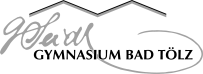 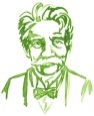 Anmeldung für das offene Ganztagsangebot- Formular für Erziehungsberechtigte -Bitte lesen Sie das beiliegende Schreiben der Schule mit Informationen zur Anmeldung für das offene Ganztagsangebot aufmerksam durch, füllen Sie dann dieses Anmeldeformular aus und geben Sie es bei der Schulleitung ab. Ihre Anmeldung wird benötigt, damit das offene Ganztagsangebot genehmigt und zu Beginn des Schuljahres eingerichtet bzw. fortgeführt werden kann!Die Schülerin / der Schüler wird hiermit für das offene Ganztagsangebot amfür das Schuljahr 20___/20___ verbindlich angemeldet. Die Anmeldung für die Angebote der Förderung und Betreuung in dem offenen Ganztagsangebot gilt für eine Betreuungszeit von 13:00 Uhr bis 16:00 Uhr an 2 Nachmittagen 		 3 Nachmittagen		 4 Nachmittagen	(bitte ankreuzen)Voraussichtlich wird die Nachmittagsbetreuung an folgenden Wochentagen besucht: Montag		 Dienstag		 Mittwoch		 Donnerstag (bitte ankreuzen)Die endgültigen Tage der Förderung und Betreuung können Sie zu Beginn des Schuljahres (nach Bekanntgabe des Stundenplans) festlegen. Eine Reduzierung der bereits gemeldeten Tage ist nicht möglich.Erklärung der Erziehungsberechtigten:1. Uns ist bekannt, dass die Anmeldung für das vorgenannte Schuljahr verbindlich ist. Die angemeldete Schülerin / der angemeldete Schüler ist im Umfang der angegebenen Wochenstunden zum Besuch des offenen Ganztagsangebotes als schulischer Veranstal-tung verpflichtet. Befreiungen von der Teilnahmepflicht können durch die Schulleitung vorgenommen werden. Eine Beendigung des Besuches während des Schuljahres kann nur aus zwingenden persönlichen Gründen gestattet werden.2. Uns ist bekannt, dass die Anmeldung unter dem Vorbehalt steht, dass das offene Ganztagsangebot an der oben bezeichneten Schule staatlich genehmigt bzw. gefördert wird und die notwendige Mindestteilnehmerzahl erreicht wird bzw. die beantragte und genehmigte Gruppenzahl tatsächlich zustande kommt. Es besteht kein Rechtsanspruch auf eine ganztägige Förderung und Betreuung im Rahmen des offenen Ganztagsan-gebotes.3. Uns ist bekannt, dass für die offenen Ganztagsangebote die Bestimmungen der Bekannt-machung des Bayerischen Staatsministeriums für Bildung und Kultus, Wissenschaft und Kunst zu offenen Ganztagsangeboten an Schulen in der jeweils gültigen Fassung gelten. Mit deren Geltung erklären wir uns einverstanden und beantragen hiermit die Aufnahme unseres Kindes in das offene Ganztagsangebot an der oben bezeichneten Schule.(Die Anmeldung erfolgt verbindlich durch die nachfolgende Unterschrift!)__________________                                       ___________________________________Ort, Datum                                                                Unterschrift der/des ErziehungsberechtigtenStand: 28.04.2022 /cgGabriel-von-Seidl-Gymnasium Bad Tölz  Hindenburgstr. 26  83646 Bad Tölz
Telefon 0 80 41 / 79 94 88 - 0  Fax 0 80 41 / 79 94 88 - 4 00  E-Mail sekretariat@gymtoelz.deErklärung über die Entbindung von der Schweige-/VerschwiegenheitspflichtIch/Wir entbinde/n die pädagogischen Mitarbeiterinnen und Mitarbeiter von Albert-Schweitzer-Familienwerk Bayern e.V., die am Gabriel-von-Seidl-Gymnasium Bad Tölz eingesetzt sind, sowiedie Lehrkräfte der Klasse meines/unseres Kindes, die Schulsozialpädagoginnen und -pädagogen im Rahmen des Programms „Schule öffnet sich“ und die Schulleitung des Gabriel-von-Seidl-Gymnasiums Bad Tölz, im Hinblick auf die pädagogisch gewonnenen Erkenntnisse über mein/unser Kind jeweils gegenseitig von der diesem bzw. mir/uns gegenüber bestehenden gesetzlichen Schweige-/Verschwiegenheitspflichten, soweit dies dem Wohl und der Förderung des Kindes dienlich erscheint und im Rahmen eines vertrauensvollen Zusammenwirkens zwischen Schule und Kooperationspartner zur Aufgabenerfüllung im schulischen Ganztagsangebot als schulische Veranstaltung erforderlich ist. Diese Erklärung umfasst nicht einen etwaigen Austausch mit Beratungslehrkräften sowie Schulpsychologinnen und Schulpsychologen. Hierfür wäre eine gesonderte, anlassbezogene Entbindung von der Schweige-/Verschwiegenheitspflicht erforderlich. Dies gilt auch für anlassbezogen arbeitende Schulsozialpädagoginnen und -pädagogen der Jugendsozialarbeit an Schulen (JaS).Diese Erklärung gilt für das Schuljahr 20____/20____.Die Entbindung von der Schweige-/Verschwiegenheitspflicht berechtigt die oben bestimmte/n Person/en nicht, die erhaltenen Informationen gegenüber dritten Personen zu verwenden. Alle Informationen werden vertraulich behandelt.Meine/Unsere Einwilligung über die Entbindung von der Schweige-/Verschwiegenheitspflicht habe/n ich/wir freiwillig abgegeben. Mir/Uns ist bekannt, dass ich/wir diese Erklärung zur Entbindung von der Schweige-/Verschwiegenheitspflicht jederzeit mit Wirkung für die Zukunft widerrufen kann/können. ______________________________		_________________________________Ort, Datum						Unterschrift ErziehungsberechtigteName der Erziehungsberechtigten:Name der Erziehungsberechtigten:Name der Erziehungsberechtigten:Anschrift der Erziehungsberechtigten:Anschrift der Erziehungsberechtigten:Anschrift der Erziehungsberechtigten:Telefon:Telefax:tagsüber erreichbar unter:E-Mail-Adresse:E-Mail-Adresse:E-Mail-Adresse:Name der angemeldeten Schülerin / des angemeldeten Schülers:Name der angemeldeten Schülerin / des angemeldeten Schülers:Anschrift der angemeldeten Schülerin / des angemeldeten Schülers:Anschrift der angemeldeten Schülerin / des angemeldeten Schülers:Klasse / Jahrgangsstufe:Geburtsdatum:Gabriel-von-Seidl-Gymnasium Bad TölzHindenburgstr. 26, 83646 Bad Tölz Tel. 0 80 41 – 79 94 88 – 0    Fax 0 80 41 – 79 94 88 – 4 00E-Mail: sekretariat@gymtoelz.deName, Vorname des Kindes:Klasse:Anschrift:Name der/s Erziehungsberechtigten:Telefonnummer: